MALAM TIRAKAT MENYAMBUT HARI JADI KABUPATEN KARANGANYAR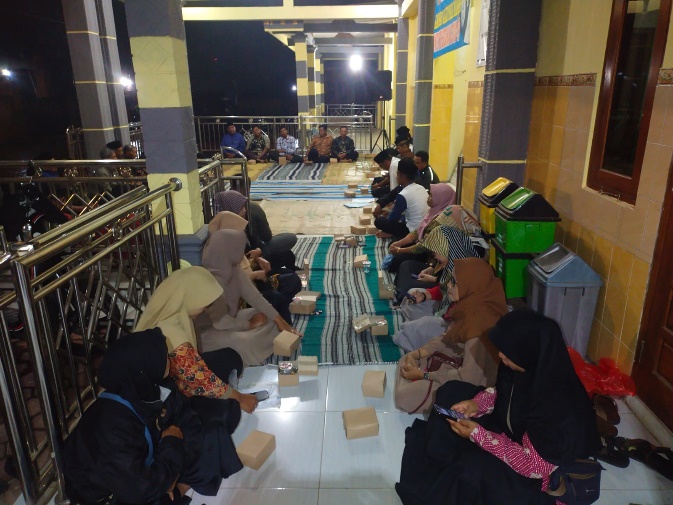 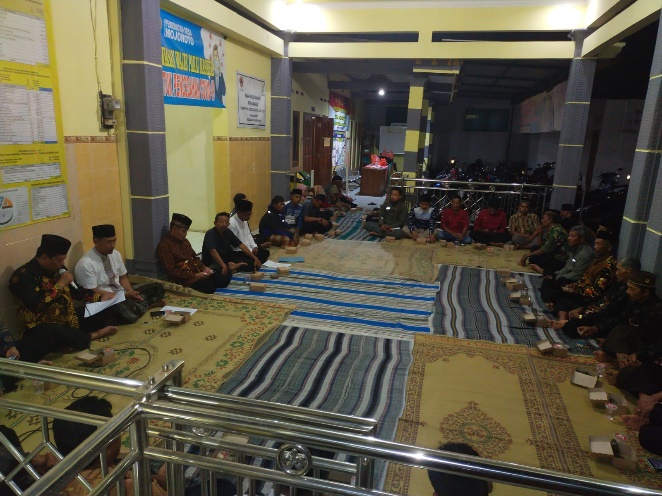 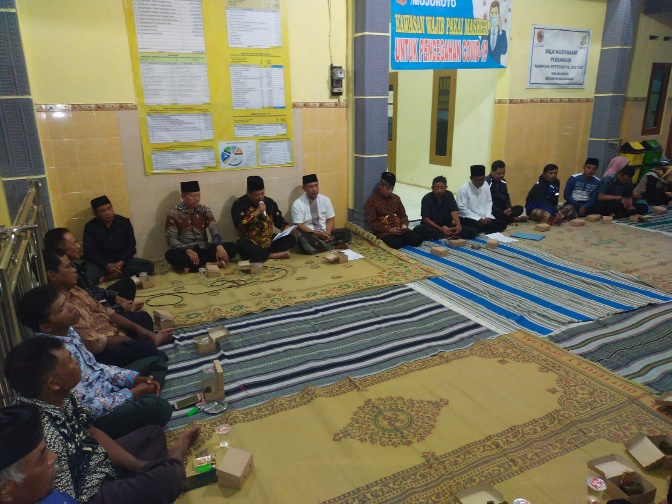 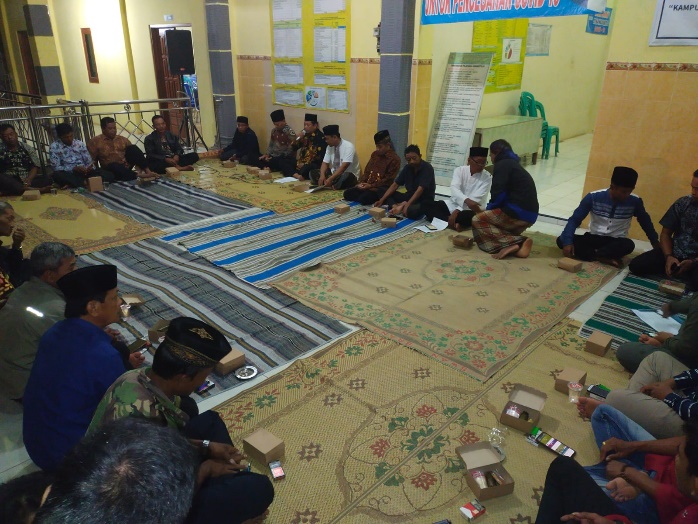 